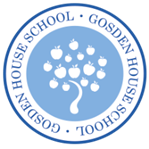                                                                                                                           Teacher note/who for – Level 1 learners